Prénom et nom de l’auteur, 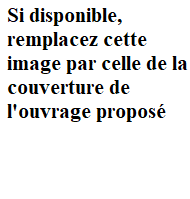 Titre de l’ouvrage, ville, éditeur, année.Nom du contributeur proposant l(es)’extrait(s) : ………………..………..……..……Laboratoire (en toutes lettres) : .………………………………………….……………Université (en toutes lettres) : …………………………………………………………Fiche rédigée le …………………………………....…………………………………..Mots-clés (explicitant le rapport identifié de l’œuvre suggérée à la Méditerranée)……Table des matières de l’ouvrage cité (le cas échéant)---Extraits/citations  (Times ou times new roman 12)« …. », op. cit., p.« …. », op. cit., p.« …. », op. cit., p.Ville(s), Ile(s), Mer(s) dans laquelle/lesquelles se déroule(nt) l(es)’extrait(s)…………………………………	…………………………………Année/décennie et/ou époque au cours desquelles se déroule(nt) l(es)’extrait(s)…………………………….